ANEXO I - CARTA DE ACEITAÇÃO PARA ORIENTAÇÃO DE TCC 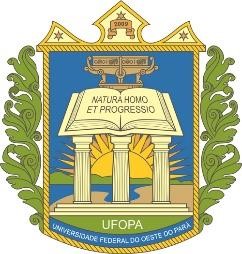 UNIVERSIDADE FEDERAL DO OESTE DO PARÁ INSTITUTO DE ENGENHARIA E GEOCIÊNCIAS  BACHARELADO EM GEOLOGIA CARTA DE ACEITAÇÃO PARA ORIENTAÇÃO DE TCC Santarém/PA, ____ de ____________ de 20____. Eu, ______________________________________, informo à coordenação do curso de Geologia e a Coordenadoria Acadêmica do IEG, que concordo em orientar o (a) discente_______________________________________________________________matrícula___ ______________ em: ( ) TCC 1 ( ) TCC 2 tendo como título (podendo ser provisório) ___________________________________ ______________________________________________________________________ _________________________________             _______________________________             Professor Orientador                                                           Discente __________________________________________ Coordenador do curso de GeologiaNo caso de troca de orientador: (  ) Troca _________________________________________________ Assinatura do antigo orientador 